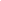 Name: _____________________________________ Period: ____________________Preferred Name: _____________________________ Birthday: __________________Previous Schools: _______________________________________________________Favorite Book (Academic): ________________________________________________Favorite Book (For Fun): __________________________________________________Favorite Subject in school and why: _______________________________________________________________________________________________________________What motivates me is… ___________________________________________________I learn best when… ____________________________________________________________________________________________________________________________I wish my teachers/parents knew… _______________________________________________________________________________________________________________This is what you should know about me as a reader…. ________________________________________________________________________________________________This is what you should know about me as a writer…. ________________________________________________________________________________________________This is what you should know about my participation in class (specifically speaking) ______________________________________________________________________I prefer group / individual work (circle one) because… ________________________________________________________________________________________________I prefer long / short term assignments (circle one) because… __________________________________________________________________________________________In my free time, I enjoy… _________________________________________________

______________________________________________________________________In 5 years I will… _____________________________________________________________________________________________________________________________I hope to receive a(n) _____________ this year in Writing. This is how I plan to do it:Two other goals for this year: ______________________________________________
______________________________________________________________________Anything else you’d like to tell me? 